Mathematics Association of Tasmania Conference 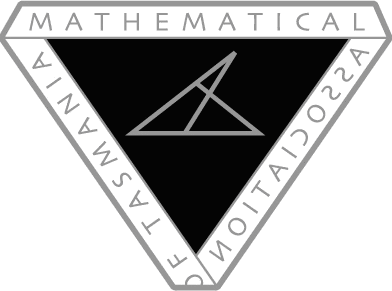 Sat 13th May (9am – 3:30pm)To infinity and beyond: Are we there yet? Presenter application formPresenters are asked to email the following details to bstephenson@gyc.tas.edu.au by April 8th, 2017Presentation name:									Presenter(s) name:									Audience: Early Childhood/Primary/Secondary/Senior Secondary/GeneralAbstract (100 words): 																																																																																																																				For more information, please contact Brett Stephenson (BStephenson@gyc.tas.edu.au) and keep an eye on MAT’s website (mat.aamt.edu.au)